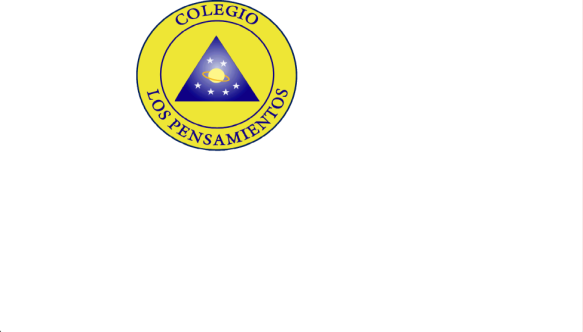 HORARIO  2021Carga Académica: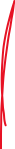 Horario de ClasesLA GRANJA, Marzo 01 de 2021. EducadoraPilar RománEquipo Multidisciplinario (PIE)Educadora Diferencial: Katherine CifuentesPsicóloga: Constanza González Fonoaudióloga: Paola PonceKinesióloga: Millaray BertoglioCurso Segundo año AN°ASIGNATURAPROFESOR(A)HORARIO DE ATENCIÓN 1Lenguaje y Comunicación Andrea BahamondesMiércoles 16:30 a 18:002MatemáticaPilar Román Viernes 09:45 a 11:153Historia, geografía y ciencias socialesAndrea BahamondesMiércoles 16:30 a 18:004Ciencias Naturales Rocío CerdaMartes 16:30 a 18:005Artes VisualesAndrea BahamondesMiércoles 16:30 a 18:006MúsicaRonny FaúndezJueves 15:00 a 15:307TecnologíaPilar Román Viernes 09:45 a 11:158Educación Física y SaludNayareth Ruiz Jueves 15:30 a 16:009Taller de Inglés Mónica DuarteMartes 16:30 a 17:0010Taller EscrituraAndrea BahamondesMiércoles 16:30 a 18:0011ReligiónBernardita LizamaMartes 17:30 a 18:0012OrientaciónPilar Román Viernes 09:45 a 11:15HORALUNESMARTESMIÉRCOLESJUEVESVIERNES1Lenguaje y ComunicaciónMatemáticaLenguaje y ComunicaciónLenguaje y ComunicaciónMatemática2Lenguaje y ComunicaciónMatemáticaLenguaje y ComunicaciónLenguaje y ComunicaciónMatemática3OrientaciónLenguaje y ComunicaciónMatemáticaMatemáticaHistoria, geografía y Ciencias Sociales4ReligiónLenguaje y ComunicaciónMatemáticaMatemáticaHistoria, geografía y Ciencias Sociales5Artes VisualesTaller de InglésCiencias NaturalesMúsicaEducación Física y Salud6Artes VisualesTaller de InglésCiencias NaturalesMúsicaEducación Física y Salud7MúsicaTecnologíaOrientaciónTaller Escritura8MúsicaTecnologíaOrientaciónTaller Escritura